Valley United Soccer Club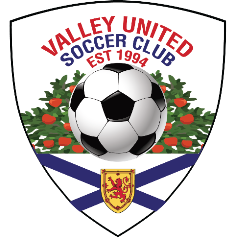 Cash Lottery, Winter 2023-24 – Details & FAQsLottery # AGD-333314-23As opposed to participating in larger fund-raising events, Valley United has created its own Cash Lottery. The goal is to have more winners from within our club, as well as to reduce the administrative overhead for our club volunteers. Funds raised from this lottery help offset club expenses and keep our registration fees the lowest of all the Tier 1 clubs.Lottery Details:There will be 15 weekly draws throughout the season for $200 each as well as a final additional draw for $400 (a total of $3400 in prize money). The first draw will take place on Sunday, December 3rd, 2023, to ensure everyone has time to sell tickets and return them. The last weekly draw will happen on Sunday, March 10th, 2023. On March 17th there will be a bonus draw for $400 Draws will be conducted by our Club Administrator at the Credit Union Rec Complex Indoor Facility in Kentville.How do I get my tickets?A $50 fundraising fee is part of the registration fees, and selling these tickets allows players to earn back this fee to reduce out of pocket expenses. Tickets will be given to team managers to distribute to the players. Each player will be given a book of 10 tickets, which can be sold for $5 each, to earn back the fundraising fee. Any money collected is kept by the player. Alternately, fill in the tickets with your own name and return them, for a chance to win.Where do I return my tickets after I sell them?The container for sold tickets to be used in the draw will be kept at the Credit Union Rec Complex in Kentville and tickets can be dropped off there.Tickets can be returned to the team manager who will drop them offTickets can also be dropped off individually at the Indoor Facility. What happens if I miss the Dec 3rd date?Tickets can be dropped at any point throughout the winter and will be included in all remaining weekly draws.How will I know if I won?Winners will be contacted by the club, using the contact information on the ticket.Winners will also be posted on our website and Facebook page.Website: valleyunitedsc.caFacebook: www.facebook.com/valleyunitedtier1soccerclub